FARINGDON TOWN COUNCIL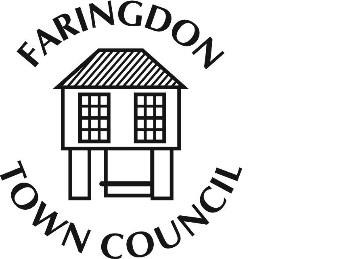 The Corn Exchange, FARINGDON, Oxfordshire, SN7 7JA Telephone 01367 240281 Fax 01367 240303www.faringdontowncouncil.gov.uk Clerk: Sally ThurstonMinutes of a Venues Committee Meetingheld on Tuesday 13th January 2015 at 7.15pm in theJune Rennie Room, the Pump House, Faringdon           PRESENT:  Cllrs. Julie Farmer        (Chairman)                                      Ian Bell                                      Angela Finn                                      Mark Greenwood (from minute 3/1/15)                In Attendance:     Mark Blatch, Bar Manager                                      Phil Matson, Venues Manager                                      Liz Billson, Assistant Town Clerk1/1/15	Apologies for Absence           Apologies were received from Cllrs. Jane Boulton, Steve Leniec 2/1/15	Minutes of last meeting on Tuesday 11th November 2014            The minutes were signed as a correct record of the meeting.3/1/15	Declarations of Interest           There were no declarations made at this time.4/1/15	Public Question TimeNo questions were received.5/1/15	Public Speaking Time           No members of public wished to speak at this time.6/1/15	Bar Manager’s Report           Mark Blatch reported that the handover of the Bar Franchise to the Cellar Bar            had gone well, apart from a few early issues with staffing numbers.           A drop box was being set up to aid communication over events.           The Corn Exchange bar was now a member of Pub Watch, and Mr Blatch             would confirm to whom a cheque should be sent to pay for this.             The Venues Manager needed to sign a form in his capacity as DPS to            authorise sales, and Mr Blatch would arrange this.  7/1/15        The Pump House Project Activity Report                    A written activity report from The Pump House Project was received and                    NOTED.8/1/15        Marketing & Publicity	       A written report from the Marketing Officer was received and NOTED.                 The Assistant Town Clerk reported that renewed efforts were being made                   to establish how hirers had heard about venues in order to gauge the                    effectiveness of our publicity.                   The Assistant Town Clerk confirmed that follow up calls were usually                   made after events, although this was not always the case.                  Cllr. Angela Finn suggested that hirers could be asked to complete a                   simple feedback sheet.9/1/15        For Information Only	       A progress report on actions arising from the previous meeting of the                   Venues Committee held on 11 November 2014 was received and                   NOTED, as follows:-          Minute 79/14(b): Cllr. Mark Greenwood queried whether the Town Council          was operating its venues to make a profit, to cover its costs only, or as             subsidised community facilities, as this would have a bearing on how relevant           hire charges in other local venues were to the review.10/1/15 Venues Manager Report             A written report from the Venues Manager was received and NOTED.             Equipment for legionella bacteria testing had arrived.              Arrangements had been made for the Corn Exchange gutters to be cleared,             and repairs had been made to the water boiler in the main kitchen and the              immersion heater in the staff kitchen.             An appointment had been arranged for the Pump House lift to be serviced.             Locks had been fitted to all internal doors and windows in the Pump House             and an alarm fitted to the fire door at the rear of the building. It was              AGREED that hirers would need to be made aware of what to do should the              alarm go off.             The windows to the front of the Pump House had now all been painted.             11/1/15 Strategy Working Party Recommendations              After a lengthy discussion regarding the purpose and use of the Town              Council’s venues, it was proposed that the formulation of a 3 year plan                 and a maintenance plan for Venues be deferred until the next meeting. This                was seconded and CARRIED.12/1/15 Venues Bookings      (a)    A written report from the Assistant Town Clerk detailing recent and future       bookings was received and NOTED.          (b)	  The possible introduction of damage deposits was discussed. After some                 discussion it was AGREED that this should be included as part of the review               of hire charges. It was further AGREED that the Assistant Town Clerk be                    asked to investigate whether other local venues charge damage deposits.       (c)    Guidelines for which types of bookings require Committee approval were              discussed. It was proposed that all bookings should be accepted, provided              they comply with current legislation, but that if staff have concerns about any              individual booking they should refer to this to the Committee, either at a              meeting or by email. This was seconded and CARRIED.       (d)   Cllr. Julie Farmer reported that the bookings software had not been used for              some time, and that the licence had expired. It would cost £50 to renew it,              and £200 for a staff training session. However, there was some doubt as to                  whether the software was fit for purpose.             Cllr. Mark Greenwood suggested that a Google calendar could be used. It              should be available to the public to check availability, but booking requests              would then be emailed. It was AGREED that the Assistant Town Clerk                      should investigate whether this would be compatible with the website.    13/1/15 Security of Venues             The Venues Manager reported that there had been an incident involving                a break-in at the Pump House, which had highlighted the need to improve               security. Although all internal doors in the Pump House could now be locked,              a number of extra keys would be needed, at a cost of £50-£60. It was               proposed that these should be purchased and distributed as necessary. This               was seconded and CARRIED.             The Assistant Town Clerk reported that she would be attending a meeting              with the Town Clerk, the Deputy Town Clerk and the Venues Manager to               review the alarm systems across the venues, and would report back to the              next meeting.14/1/15 2015/16 BudgetIn response to the request from the Finance and Audit Committee, it was           proposed that the capital expenditure bids be ranked as follows:            Corn Exchangeblackout blinds for the cinemareplacement wooden floor                 Pump HouseFree standing lighting             This was seconded and CARRIED.Following a lengthy discussion, it was proposed that the final revenue         budget be accepted, subject to further review of the situation regarding PPL         and PRS. This was seconded and CARRIED.     (c)   Cllr. Mark Greenwood reported that he had investigated the cost of              providing free- standing lighting for use in the Jubilee Room, and that this              could be obtained for anywhere between £150 and £1000, depending upon               the number of lights and where they were purchased from. This was                NOTED.15/1/15 Fire Protection Equipment             A quote for replacement fire extinguishers, necessary to maintain               compliance with fire regulations, was considered. The Venues Manager              reported that he has removed the signs and fixings from the quote as he              could source them more cheaply elsewhere.               It was proposed that the amended quote be accepted, and this was              seconded and CARRIED.   16/1/15 Pump House             A proposal to split payment of the water bill between the Pump House and              The Pump House Project was discussed. Thus far, bills had been paid by the              Town Council, but usage, and therefore costs, had increased dramatically                since The Pump House Project had opened. It was proposed that the              Assistant Town Clerk calculate the average quarterly bills prior to The Pump              House Project opening, and ask them to pay the difference between that that              figure and the current bills. This was seconded and CARRIED.17/1/15 Corn ExchangeThe Venues Manager reported that the repair of the external cellar doors         would be carried out in-house once the weather improved.It was proposed that discussion of PPL and PRS licence costs be deferred to         the next meeting. This was seconded and CARRIED.18/1/15 CCTV             Following some discussion, it was proposed that the Town Council be asked              to confirm that the Council’s Lone Working Policy, as issued to all members              of staff, removed the need for CCTV to be installed in or near Town Council              venues. 19/1/15 Future meetings             A proposal to alter the day on which Venues meetings are held was              considered. Cllr. Julie Farmer suggested that they should be moved to              Wednesdays. It was AGREED that the Assistant Town Clerk should confer                with the Town Clerk as to the feasibility of this. It was further AGREED that              meetings be monitored over the next 6 months to establish whether their              frequency could be reduced to once per quarter.   Min No.Action    Person/sDelegatedAction Taken23/14Information board to be installed at frontof Pump HouseVenues TeamPermission being sought from Lord Faringdon63/14(a)CCTV: Recommendation to be made to Town Council to vote against use of CCTV as a matter of Town Council PolicyDeputy Town ClerkItem on agenda for further discussion at Venues Committee meeting 13 January 2015 as deferred from Town Council meeting 12/11/14 (min 194/14) 77/14Lone Working Policy: To clarify with HR what policy Town Council has in place for lone workingDeputy Town ClerkLone Working section of Health and Safety Policy circulated to all members of the Venues Committee79/14(a)Bookings software: existing software package to be investigated to establish whether it is fit for purposeChairman/Assistant Town ClerkItem on agenda for further discussion at Venues Committee meeting 13 January 201579/14(a)Film screenings in conjunction with The Pump House Project: to clarify current situationMarketing Officer/Assistant Town ClerkFilms aimed at teenagers now being screened in conjunction with FAZE (but open to all teenagers)79/14(b)Hire charges: research to be carried out in to hire charges at other local venues in preparation for a review of prices for new financial yearAssistant Town ClerkResearch on-going. Assistant Town Clerk to provide report for March meeting.79/14(c)Staff contracts: to clarify with HR whether a clause can be added in to leisure staff contracts, allowing them to opt out of covering events if morally opposed to themTown ClerkHR advise no such clause necessary as existing grievance procedure and good staff management would cover any such eventuality. To be included in future staff interviews.79/14(d)Damage deposits: to investigate re-introduction of damage depositsTown Clerk/ Assistant Town ClerkItem on agenda for discussion at Venues Committee meeting 13 January 201580/14(a)Exterior cellar doors: to investigate the cost of repairVenues ManagerRepair to be carried out in-house by Venues Manager.80/14(b)Pub watch: to make arrangements for the Corn Exchange Bar to become a member of Pub WatchAssistant Town ClerkE-mail sent to Bar Manager 16/12/1481/14Marketing: to improve feedback from hirers to Marketing Officer  Assistant Town ClerkAll hirers to be asked where they heard about the venue, information to be passed to Marketing Officer82/14(a)Pump House: to confirm the phone line has been disconnectedVenues ManagerLine used for alarm- to be included Council- wide review82/14(b)The Pump House Project: email to be sent requesting progress reportAssistant Town ClerkEmail sent 9/12/14Report provided for meeting82/14(c)Jubilee Room: door lock to be repairedVenues ManagerLock now replaced82/(c)Jubilee Room: arrangements to be made to have lift servicedAssistant Town Clerk/Venues ManagerService contract for lift signed. Service booked for 15.1.1582/14(c)Jubilee Room: possibility of buying free standing lighting for use during exhibitions to be investigatedCllr M GreenwoodItem on agenda for discussion at Venues Committee meeting 13 January 201583/14(c)Flat roof repair: authority delegated to Chairman, Vice Chairman and Assistant Town Clerk to decide which quote to accept and request the necessary funds from the Finance committeeChairman, Vice Chairman, Assistant Town ClerkQuote from Charterville Felt Roofing Ltd for £3290.00 chosen. Funds agreed at the Finance Committee meeting, held on 27 November 2014, to come from money paid by VWHDC for repairs to the Corn Exchange. Awaiting notification of start date for work.84/14Water testing: Venues Manager to obtain testing kits from Safe Water Solutions, plus other necessary equipment, carry out testing and keep appropriate recordsVenues ManagerTesting kits and equipment obtained. Venues staff to be trained. Timetable for testing and recording set up.85/14Gas and electricity consumption: to provide a breakdown for the Corn Exchange and the Pump HouseAssistant Town ClerkResearch being progressed.